от  25  февраля 2022 года  № 129О порядке установления особого противопожарного режима на территории   Звениговского муниципального района Республики Марий Эл  В соответствии с федеральными законами от 21 декабря 1994 г. № 69-ФЗ «О пожарной безопасности», от 06 октября 2003 г. № 131-ФЗ «Об общих принципах организации местного самоуправления в Российской Федерации», руководствуясь п. 6.1, Положения об Администрации Звениговского муниципального района Республики Марий Эл, Администрация Звениговского муниципального района Республики Марий ЭлПОСТАНОВЛЯЕТ:1.	Утвердить прилагаемый Порядок установления особого противопожарного режима на территории Звениговского муниципального района согласно приложению 1.2.	Утвердить Перечень оснований для установления особого противопожарного режима на территории Звениговского муниципального района согласно приложению 2.3.	Утвердить Перечень дополнительных требований пожарной безопасности, действующих в период особого противопожарного режима на территории Звениговского муниципального района согласно приложению 3.4.	Контроль за исполнением настоящего постановления возложить на первого заместителя главы Администрации Звениговского муниципального района С.В.Петрова.5. 	Настоящее постановление вступает в силу со дня его официального опубликования на официальном сайте Администрации Звениговского муниципального района в сети «Интернет».Рыбакова М.В.Порядок установленияособого противопожарного режима на территории Звениговского муниципального районаВ случае повышения пожарной опасности, а также условий, перечисленных в «Перечне оснований для установления особого противопожарного режима на территории Звениговского муниципального района», глава Администрации Звениговского муниципального района своим распоряжением устанавливает особый противопожарный режим на территории Звениговского муниципального района.Решение о введении особого противопожарного режима на территории Звениговского муниципального района может принимается по предложению начальника отдела надзорной деятельности и профилактической работы Звениговского района Главного управления МЧС России по Республике Марий Эл либо решения комиссии по предупреждению и ликвидации чрезвычайных ситуаций и обеспечению пожарной безопасности Звениговского муниципального района (далее - КЧС и ОПБ).Особый противопожарный режим может быть введен как на всей территории Звениговского муниципального района, так и его части в пределах границ населенного пункта, садоводческих, огороднических, дачных некоммерческих объединений граждан и т.д.В распоряжении об установлении особого противопожарного режима указывается:обстоятельства, послужившие основанием для введения особого противопожарного режима;границы территории, на которой устанавливается особый противопожарный режим;время начала установления особого противопожарного режима;срок, на который устанавливается особый противопожарный режим;перечень дополнительных требований пожарной безопасности, вводимых в целях обеспечения особого противопожарного режима;должностные лица и органы, ответственные за осуществление конкретных мероприятий в период действия особого противопожарного режима, пределы полномочий этих органов и должностных лиц.В случае необходимости принятия экстренного решения об установлении особого противопожарного режима на территории Звениговского муниципального района, по указанию главы Администрации Звениговского муниципального района решение о введении особого противопожарного режима на территории Звениговского муниципального района может быть принято на заседании КЧС и ОПБ Звениговского муниципального района.Разработку комплекса мер, направленных на устранение повышенной опасности и контроль за их выполнением осуществляет Администрация Звениговского муниципального района руководствуясь Перечнем дополнительных требований пожарной безопасности, действующих в период особого противопожарного режима в соответствии с приложением 3. При этом назначается должностное лицо, ответственное за организацию выполнения требований пожарной безопасности и координацию действий сил и средств на указанной территории.Постановление об установлении особого противопожарного режима является обязательным для исполнения гражданами, организациями не зависимо от форм собственности и ведомственной принадлежности находящимися на территории Звениговского муниципального района.Информация о введении особого противопожарного режима незамедлительно доводится до сведения населения Звениговского муниципального района через средства массовой информации, иными способами, позволяющими эффективно и своевременно уведомить все слои населения, независимо от их социального положения._________________________________________Переченьоснований для установления особого противопожарного режима на территории Звениговского муниципального района1. Повышение пожарной опасности в результате наступления неблагоприятных климатических условий, в том числе:- повышение температуры воздуха до +300C и выше в течение семи суток;- понижение температуры воздуха до -30 0C и ниже в течение семи суток;- сильный ветер (в том числе смерчи и шквалы) со скоростью ветра в порывах 30 и более метров в секунду.2. Увеличение количества пожаров или случаев гибели, травмирования на пожарах людей на 15% и более по сравнению с показателями прошлого года.3. Возникновение массовых пожаров на территории муниципального района (более 5 в день в течении 3 дней и более).4. Крупные аварии на предприятиях и других потенциально-опасных объектах ставящие под угрозу жизнь и здоровье граждан, требующие немедленных действий по предупреждению или тушению пожаров и связанных с ними первоочередных аварийно-спасательных работ.5. Осложнение обстановки с лесными пожарами, угрожающими нормальной деятельности предприятий и граждан, создающими реальную угрозу жизни и здоровью людям, уничтожения их имущества.6. Возникновение 4-го или 5-го класса пожарной опасности в лесах по условиям погоды в соответствии с приказом Министерства сельского хозяйства РФ от 16 декабря 2008 г. № 532 «Об утверждении классификации природной пожарной опасности лесов и классификации пожарной опасности в лесах по условиям погоды, а также требований к мерам пожарной безопасности в лесах в зависимости от целевого назначения лесов, показателей природной пожарной опасности в лесах по условиям погоды».7. При других обстоятельствах, требующих неотложных мер по защите населения, организации тушения пожаров и проведению аварийно-спасательных работ._________________________________________Переченьдополнительных требований пожарной безопасности,действующих в период особого противопожарного режима на территории Звениговского муниципального районаВ рамках обеспечения особого противопожарного режима разрабатываются и проводятся следующие мероприятия:1. Организуется наблюдение за противопожарным состоянием соответствующих территорий и в прилегающих к ним зонам, путем патрулирования профилактическими группами, в которые включаются работники администрации городских и сельских поселений, работники организаций, добровольные пожарные, граждане Российской Федерации, сотрудники ОМВД, Росгвардии, МЧС России (по согласованию).2. Предусматриваются мероприятия, исключающие возможность переброса огня от природных, ландшафтных пожаров в населенные пункты, на здания и сооружения (устройство защитных противопожарных полос, удаление сухой растительности и др.).3. Предусматривается комплекс работ по дополнительному устройству, очистке и обновлению защитных (минерализованных) полос в местах примыкания лесных массивов, полей, болот к территориям населенных пунктов, садоводческих, огороднических и дачных некоммерческих объединений граждан и отдельно стоящим объектам, расположенным в непосредственной близости от них.4. Организуется круглосуточное дежурство имеющихся подразделений добровольной пожарной охраны и пожарной (приспособленной для целей пожаротушения) техники;5. Организуется проверка готовности систем связи и оповещения населения в случае возникновения пожаров, чрезвычайных ситуаций.6. Организуется незамедлительное оповещение населения о возникших пожарах.7. Обеспечивается запас воды для целей пожаротушения.8. Информируются в установленном законодательством порядке уполномоченные органы о нарушениях требования пожарной безопасности и о мерах по их соблюдению.9. Руководителям организаций не зависимо от форм собственности и ведомственной принадлежности рекомендуется при установлении особого противопожарного режима:- организовать круглосуточное дежурство имеющихся подразделений добровольной пожарной охраны (дружины) и пожарной (приспособленной для целей пожаротушения) техники;- предусматривать использование для целей пожаротушения, имеющуюся водовозную и землеройную технику, а также техники для эвакуации людей (в том числе обеспечение ее водительским составом и горюче-смазочными материалами);- обеспечивать запасы воды для целей пожаротушения;- принимать меры по уборке сухой травы, иного горючего мусора с территорий, прилегающих к границам предприятий, организаций и учреждений;- осуществлять иные мероприятия, связанные с решением вопросов содействия пожарной охране при тушении пожаров.10. Гражданам рекомендуется предусмотреть дополнительный запас первичных средств пожаротушения и противопожарного инвентаря (бочки с водой, лопаты, ведра, ломы, багры и т.п.).11. Организуется привлечение общественных организаций для проведения противопожарной пропаганды среди населения по соблюдению правил пожарной безопасности.12. Проведение с наступлением зимнего периода своевременной очистки от снега дорог, подъездов к жилым домам, организациям (объектам).13. На время действия особого противопожарного режима запрещается (мероприятия выбираются в соответствии со складывающейся обстановкой):разведение костров и выжигание сухой растительности, сжигание мусора, за исключением работ, проводимых по противопожарному обустройству лесов;приготовление пищи на открытом огне, углях, в том числе с использованием устройств и сооружений для приготовления пищи на углях, за исключением приготовления пищи в помещениях зданий, предназначенных для оказания услуг общественного питания, а также в зонах для приготовления и приема пищи;проведение огневых и других пожароопасных работ вне постоянных мест их проведения, за исключением работ по устранению аварий;посещение мест отдыха в лесных массивах;отжиг стерни и сухой травы;посещение гражданами лесов;проведение определенных видов деятельности на отдельных участках лесного фонда и не входящих в лесной фонд территориях (вырубка леса, охота и рыболовство)._________________________________________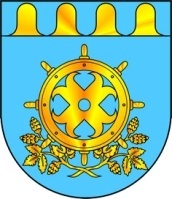 МАРИЙ ЭЛ РЕСПУБЛИКЫН ЗВЕНИГОВОМУНИЦИПАЛ РАЙОНЫН АДМИНИСТРАЦИЙЫНАДМИНИСТРАЦИЯЗВЕНИГОВСКОГО МУНИЦИПАЛЬНОГО РАЙОНАРЕСПУБЛИКИ МАРИЙ ЭЛПУНЧАЛПОСТАНОВЛЕНИЕИ.о.главы Администрации                                                С.В.ПетровПриложение   1к постановлению Администрации  Звениговкого муниципального районаот « 25» февраля 2022 года №  129Приложение   2к постановлению Администрации  Звениговкого муниципального районаот «25» февраля 2022 года №  129Приложение   3к постановлению Администрации  Звениговкого муниципального районаот «25» февраля 2022 года № 129 